                                                                                                                                  проект          АДМИНИСТРАЦИЯМУНИЦИПАЛЬНОГО РАЙОНА         КАМЫШЛИНСКИЙ    САМАРСКОЙ ОБЛАСТИ         ПОСТАНОВЛЕНИЕО внесении изменений в постановление Администрации муниципального района Камышлинский от 11.04.2017 № 162В соответствии с Законом Самарской области от 03.04.2009 № 41-ГД «О наделении органов местного самоуправления на территории Самарской области отдельными государственными полномочиями по поддержке сельскохозяйственного производства», постановлением Правительства Самарской области от 19.02.2013 №44 «О мерах, направленных на реализацию переданных органам местного самоуправления на территории Самарской области отдельных государственных полномочий по поддержке сельскохозяйственного производства»,  Порядком предоставления субсидий за счет средств областного бюджета сельскохозяйственным товаропроизводителям, осуществляющим свою деятельность на территории Самарской области, на оказание несвязанной поддержки сельскохозяйственным товаропроизводителям в области растениеводства, утвержденным постановлением Правительства Самарской области от 12.02.2013 № 30 «О мерах, направленных на поддержку сельскохозяйственного производства за счет средств областного бюджета, в том числе формируемых за счет поступающих в областной бюджет средств федерального бюджета», руководствуясь Федеральным законом от 06.10.2003 № 131-ФЗ «Об общих принципах организации местного самоуправления в Российской Федерации», Уставом муниципального района Камышлинский Самарской области,  Администрация муниципального района Камышлинский Самарской областиПОСТАНОВЛЯЕТ:1. Внести в Постановление Администрация муниципального района Камышлинский от 11.04.2017 № 162 « Об утверждении Порядка проверки документов, предоставляемых сельскохозяйственными товаропроизводителями,  осуществляющими свою деятельность на территории муниципального района Камышлинский Самарской области,при оформлении субсидий на оказании несвязанной поддержки в области растениеводства» следующие изменения:	в Порядке проверки документов, предоставляемых сельскохозяйственными товаропроизводителями,  осуществляющими свою деятельность на территории муниципального района Камышлинский Самарской области, при оформлении субсидий на оказании несвязанной поддержки в области растениеводства (далее-Порядок):в пункте 4:в абзаце третьем  слова «за исключением» заменить словами « в том числе формируемых за счет»;абзац четвертый признать утратившим силу;абзац пятый изложить в следующей редакции:«а) копии документов, подтверждающих понесённые материальные затраты на производство продукции растениеводства урожая текущего финансового года:»;в пункте 5:в абзаце втором  слова «за исключением» заменить словами « в том числе формируемых за счет»;абзац третий признать утратившим силу;дополнить абзацем следующего содержания:«В случае если размер субсидии с учётом увеличения базовой ставки превышает сумму подтвержденных производителем понесённых материальных затрат на производство продукции растениеводства урожая текущего финансового года, производитель дополнительно к документам, указанным в настоящем пункте, в целях подтверждения производителем понесенных, но ранее не подтвержденных материальных затрат на производство продукции растениеводства урожая текущего финансового года представляет актуальные на дату обращения производителя копии документов, указанных в подпунктах а) - е) пункта 4»;2. Контроль за исполнением настоящего Постановления возложить на первого заместителя Главы муниципального района Камышлинский Самарской области Шайхутдинова М.Н..3. Опубликовать настоящее Постановление в  «Камышлинские известия».4. Разместить настоящее Постановление на официальном сайте Администрации муниципального района Камышлинский  Самарской области в  сети Интернет/www.kamadm.ru/ .4. Настоящее Постановление вступает в силу со дня его официального опубликования и распространяется на правоотношения, возникшие с 20.04.2017.Бадретдинов, 3-34-37Глава муниципального района                            Р.К. Багаутдинов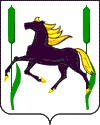 